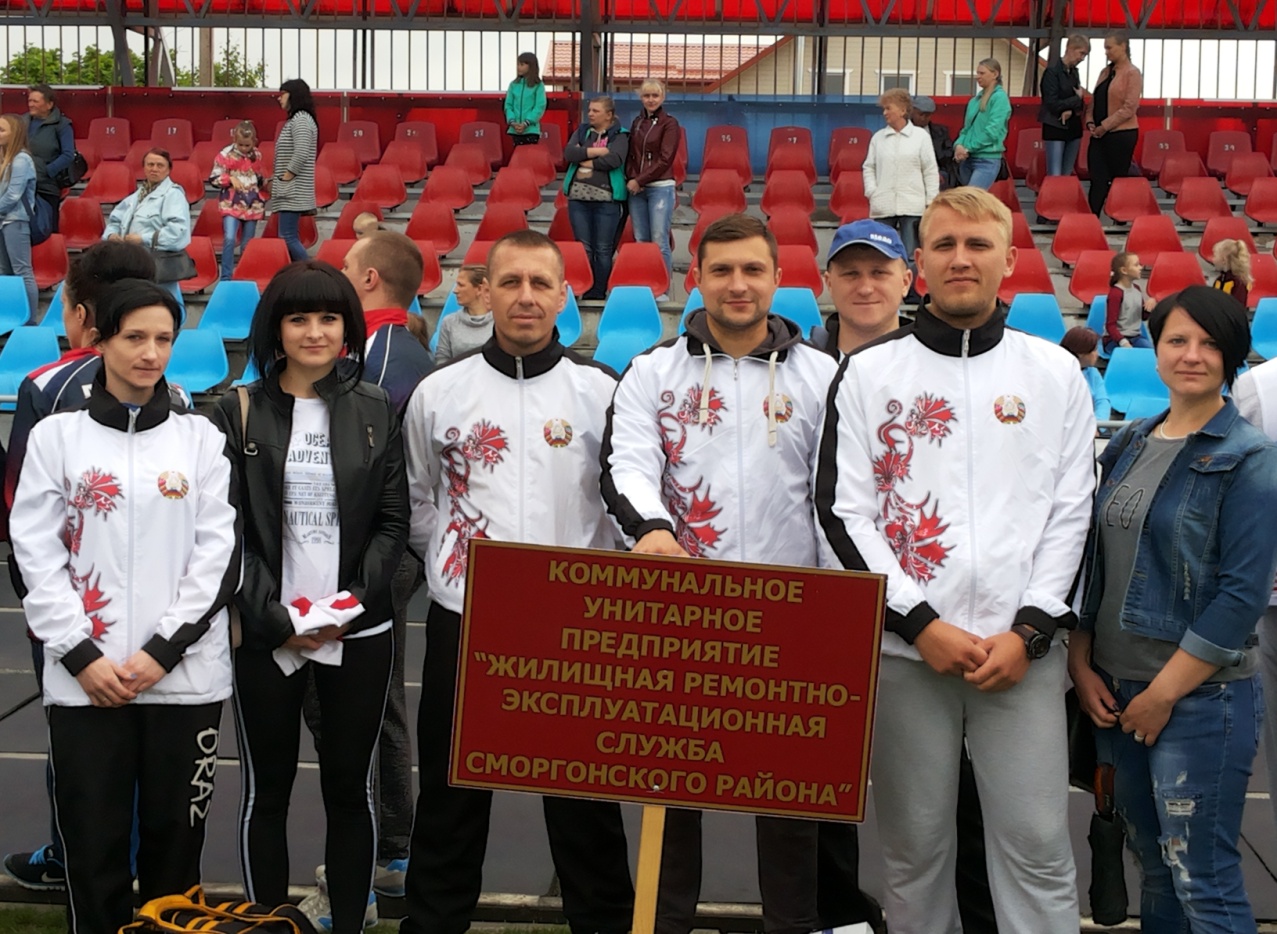 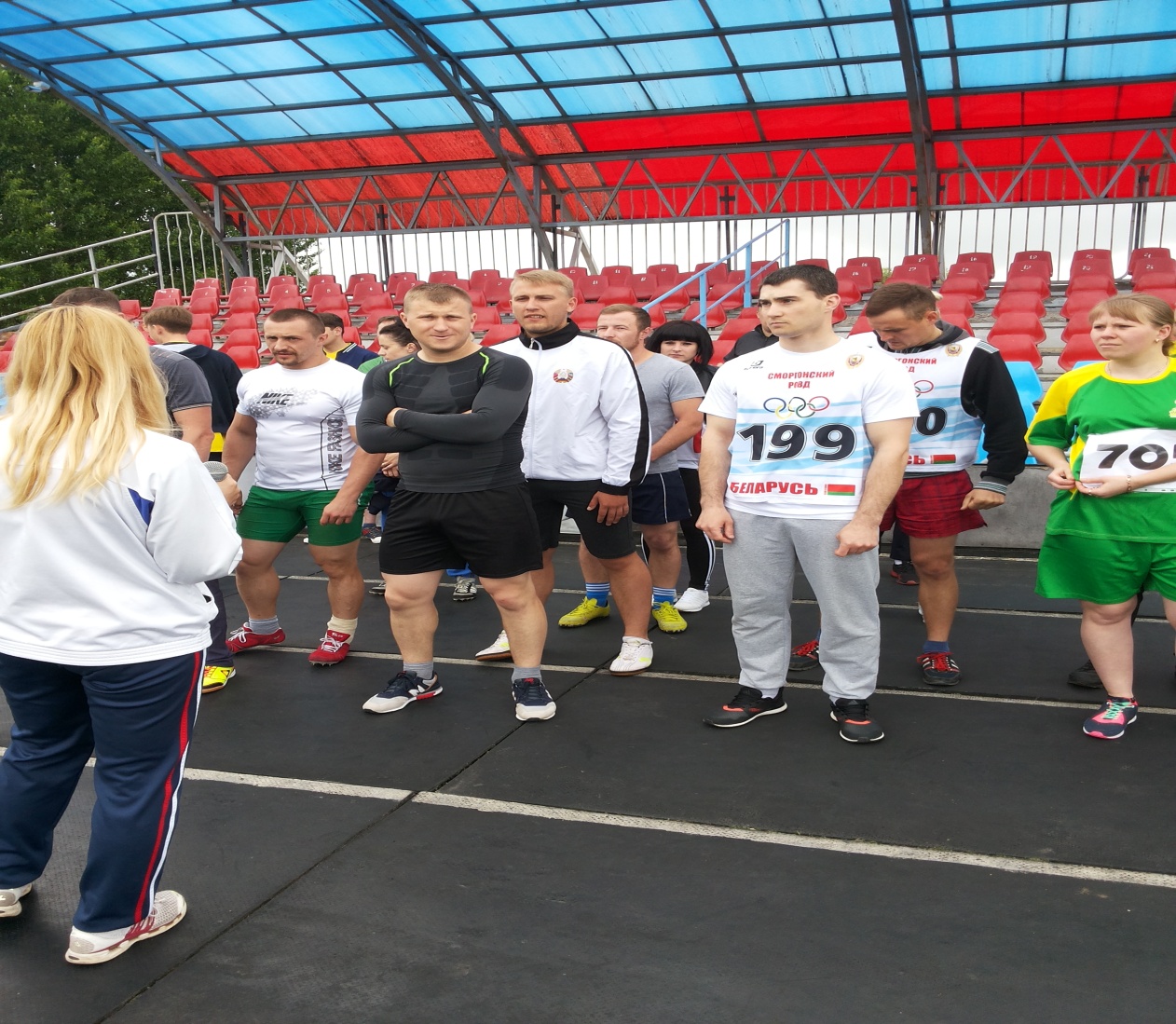 2018 год команда предприятия приняла участие в спортивном мероприятии местной промышленности и коммунального хозяйства  в г. Гродно